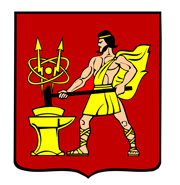 АДМИНИСТРАЦИЯ  ГОРОДСКОГО ОКРУГА ЭЛЕКТРОСТАЛЬМОСКОВСКОЙ   ОБЛАСТИПОСТАНОВЛЕНИЕ  _____15.05.2019_____ № ___329/5____О внесении изменений в перечень муниципального имущества для предоставления в аренду на долгосрочной основе субъектам малого и среднего предпринимательстваВ соответствии с частью 4.1 статьи 18 Федерального закона от 24.07.2007 № 209-ФЗ  «О развитии малого и среднего предпринимательства в Российской Федерации», Администрация городского округа Электросталь Московской области ПОСТАНОВЛЯЕТ:1. Внести изменения в перечень муниципального имущества для  предоставления в аренду на долгосрочной основе субъектам малого и среднего предпринимательства в городском округе Электросталь Московской области, утвержденный постановлением Администрации городского округа Электросталь Московской области от 23.08.2013 № 644/8, и изложить его в новой редакции, согласно приложению к настоящему постановлению.         2. Опубликовать настоящее постановление в газете «Официальный вестник» и разместить на официальном сайте городского округа Электросталь Московской области.   3.  Настоящее   постановление   вступает  в  силу  после  его официального опубликования.        4. Источником финансирования данной публикации принять денежные средства Комитета имущественных отношений Администрации городского округа Электросталь Московской области по разделу 0113 «Другие общегосударственные вопросы», предусмотренные в бюджете городского округа Электросталь Московской области.Глава городского округа                                                                                              В.Я. ПекаревПриложение к постановлению Администрации городского округа Электросталь Московской областиот _15.05.2019___  № ___329/5_____  Переченьмуниципального имущества для предоставления в аренду на долгосрочной основесубъектам малого и среднего предпринимательства в городском округе Электросталь Московской области№п/пАдрес объектаПлощадь, кв.м.Функциональное назначение объекта1.г. Электросталь, ул. Тевосяна, д. 35 «А», пом. 0130,7Социально-значимые виды деятельности2.г. Электросталь, ул. Юбилейная, д. 15, этаж 1, пом. 02, поз. 2,4-616,7Социально-значимые виды деятельности3.г. Электросталь, ул Жулябина, д. 9, этаж 3,пом. 4033,2Социально-значимые виды деятельности